State of LouisianaState Licensing Board for Contractors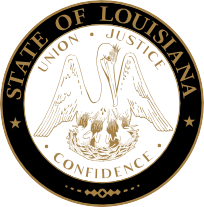 Commercial boardMeeting agendaThursday, December 17, 2020, 9:30 a.m.ROLL CALL – Ms. Tarah Revette PLEDGE OF ALLEGIANCE – Mr. Courtney A. Fenet, Jr., MemberINVOCATION & INTRODUCTION – Judge Darrell White, Retired, Hearing OfficerConsideration of the November 19, 2020 Commercial Board Meeting Minutes.Welcome / Introductions – Mr. Brad Hassert, Compliance DirectorPublic Comment (Non-Agenda Items)NEW BUSINESSJUDGMENTS:Ed’s Plumbing Service and Portable Toilet Service, Inc. and Edward G. DiMaggio, Hammond, Louisiana – Consideration of an alleged violation by Ed’s Plumbing Service and Portable Toilet Service, Inc. and Edward G. Dimaggio (Commercial License 57710) for an unpaid judgment in favor of Hajoca Corporation rendered by the 22nd Judicial District Court, Parish of St. Tammany, State of Louisiana, on the 17th day of September 2019. La. R.S. 37:2150-2192, La. R.S. 37:2158 (A) (8) and (A) (9), La. R.S. 37:2156.1(D) (1) and Section 707 of the Board’s Rules and Regulations.Compliance HearingS: CM Contractors of LA., Inc, Lafayette, Louisiana – Consideration of an alleged violation for bidding or performing work not included in the classification under which its license was issued and for entering into a contract with an unlicensed contractor to perform swimming pool work at 3091 Highway 104 ($68,598.00) in Opelousas, Louisiana. La. R.S. 37:2159(B) and 2158(A)(4).a) 	Crescent River Construction, Inc., New Orleans, Louisiana – Consideration of an alleged violation for entering into a contract with an unlicensed contractor to perform work on the Pizza Hut project ($281,396.00) in New Orleans, Louisiana. La. R.S. 37:2158(A)(4).b)	H5K Company, LLC, Belle Chasse, Louisiana – Consideration of an alleged violation for acting as a contractor to perform work without possessing a Louisiana State contractor’s license on the Pizza Hut project ($281,396.00) in New Orleans, Louisiana. La. R.S. 37:2160(A)(1).a)  Sword Construction, L.L.C., Kingwood, Texas – Consideration of an alleged violation for entering into a contract with an unlicensed contractor to perform work on the O’Reilly Auto Parts Store #6427 project ($139,716.17) in DeQuincy, Louisiana. La. R.S. 37:2158(A)(4).	b)  	MTY Steel LLC, Colorado Springs, Colorado – Consideration of an alleged violation for acting as a contractor to perform work without possessing a Louisiana State contractor’s license on the O’Reilly Auto Parts Store #6427 project ($139,716.17) in DeQuincy, Louisiana. La. R.S. 37:2160(A)(1).a)  Sword Construction, L.L.C., Kingwood, Texas – Consideration of an alleged violation for entering into a contract with an unlicensed contractor to perform work on the O’Reilly Auto Parts Store #989 project ($146,840.00) in Oakdale, Louisiana. La. R.S. 37:2158(A)(4).	b)  	Sky View Steel LLC, Pueblo, Colorado – Consideration of an alleged violation for acting as a contractor to perform work without possessing a Louisiana State contractor’s license on the O’Reilly Auto Parts Store #989 project ($146,840.00) in Oakdale, Louisiana. La. R.S. 37:2160(A)(1).a)  	Northwest Construction & Design, L.L.C., West Monroe, Louisiana – Consideration of an alleged violation for permitting the contractor’s license to be used by another when the other contractor does not hold a license for the classification of work for which the contract is entered on the Riverbend Rehabilitation Hospital project ($167,600.00) in Monroe, Louisiana. La. R.S. 37:2158(A)(5).	b) 	Energy Savers of America, LLC, West Monroe, Louisiana – Consideration of an alleged violation for acting as a contractor to perform work without possessing a Louisiana State contractor’s license on the Riverbend Rehabilitation Hospital project ($167,600.00) in Monroe, Louisiana. La. R.S. 37:2160(A)(1).Fischer's Incorporated, New Orleans, Louisiana – Consideration of an alleged violation for entering into a contract with an unlicensed contractor to perform work on the warehouse re-roof project ($425,000.00) in Reserve, Louisiana. La. R.S. 37:2158(A)(4).Melvin Coleman, Baton Rouge, Louisiana – Consideration of an alleged violation for acting as a contractor to perform work without possessing a Louisiana State contractor’s license on the In Loving Arms Daycare Renovation project ($56,812.78) in Baton Rouge, Louisiana. La. R.S. 37:2160(A)(1).a)	L.C.S., Inc. of Mississippi, Aberdeen, Mississippi – Consideration of an alleged violation for entering into a contract with an unlicensed contractor to perform work on the Camelot Apartments Renovation and Additions project ($210,988.67) in Springhill, Louisiana. La. R.S. 37:2158(A)(4).b)  	Louisiana Paving Company LLC, Minden, Louisiana – Consideration of an alleged violation for acting as a contractor to perform work without possessing a Louisiana State contractor’s license on the Camelot Apartments Renovation and Additions project ($118,500.00) in Springhill, Louisiana. La. R.S. 37:2160(A)(1).c) 	Juan Allaroes d/b/a Performance Drywall and Painting, Brandon, Mississippi – Consideration of an alleged violation for acting as a contractor to perform work without possessing a Louisiana State contractor’s license on the Camelot Apartments Renovation and Additions project ($153,610.30) in Springhill, Louisiana. La. R.S. 37:2160(A)(1).L.C.S., Inc. of Mississippi, Aberdeen, Mississippi – Consideration of an alleged violation for entering into a contract with an unlicensed contractor to perform work on the Sherwood Apartments Renovations and Additions project ($98,725.95) in Springhill, Louisiana. La. R.S. 37:2158(A)(4).Phoenix Fabricators and Erectors, LLC, Avon, Indiana – Consideration of an alleged violation for entering into a contract with an unlicensed contractor to perform work on the Central Water Tower project ($2,358,632.00) in Greenwell Springs, Louisiana. La. R.S. 37:2158(A)(4).STATUTORY CITATIONS:OLD BUSINESSG. 	COMPLIANCE HEARINGS/CONTINUANCES:Rhodric Randle d/b/a Randle's Remodeling & H.I. Contractor, Monroe, Louisiana – Consideration of an alleged violation for acting as a contractor to perform work without possessing a Louisiana State contractor’s license on the Saint Luke AME Church project ($72,560.00) in Montgomery, Louisiana. La. R.S. 37:2160(A)(1).Darren Duffy d/b/a National Foundation Repair, Baton Rouge, Louisiana – Consideration of an alleged violation for acting as a contractor to perform work without possessing a Louisiana State contractor’s license at 9554 Windward Road ($16,485.00) in Baton Rouge, Louisiana. La. R.S. 37:2160(A)(1).Summit Bay Construction, Inc., Tampa, Florida – Consideration of an alleged violation for failure to maintain adequate records and provide such to the Board within 72 hours upon request on the Tropical Smoothie Cafe project ($200,000.00) in Baton Rouge, Louisiana. La. R.S. 37:2158(A)(3) and Rules and Regulations of the Board Section 135(A).REQUEST FOR REHEARINGS:Culbertson Contractors, LLC, Brookhaven, Mississippi – Consideration of alleged violations for entering into contracts with unlicensed contractors to perform work on the Dollar Tree Store project ($364,554.08) in Shreveport, Louisiana. La. R.S. 37:2158(A)(4), 2 counts.October 15, 2020 Commercial Meeting Minutes [excerpt]Ms. Evans gave a summary of the allegations. No one was present on behalf of CULBERTSON CONTRACTORS, LLC. Brad Hassert, Compliance Director, who was previously sworn, was called to the stand. Mr. Hassert reviewed the exhibit packet and provided testimony for the board. Mr. Landreneau entered the exhibit packet into evidence and it was admitted. Mr. Meredith made a motion to find CULBERTSON CONTRACTORS, LLC to be in violation. Mr. Weston seconded. The motion passed. Mr. Weston made a motion to assess an administrative penalty of a $18,227.71 fine plus $500 in administrative costs. Mr. Meredith seconded. The motion passed.MoMo's Construction LLC, Dallas, Texas – Consideration of an alleged violation for acting as a contractor to perform work without possessing a Louisiana State contractor’s license on the Parc at Denham Springs Apartments Phase 2 project ($521,800.00) in Denham Springs, Louisiana. La. R.S. 37:2160(A)(1).August 20, 2020 Commercial Meeting Minutes [excerpt]Ms. Evans gave a summary of the allegations. No one was present on behalf of MOMO'S CONSTRUCTION LLC. Brad Hassert, Compliance Director, who was previously sworn, was called to the stand. Mr. Hassert reviewed the exhibit packet and provided testimony for the board. Mr. Landreneau entered the exhibit packet into evidence and it was admitted. Mr. Weston made a motion to find MOMO'S CONSTRUCTION LLC to be in violation. Mr. Lambert seconded. The motion passed. Mr. Weston made a motion to assess the maximum fine plus $500 in administrative costs. Mr. Dupuy seconded. The motion passed.Gary Allen Chandler Jr. d/b/a MiraCrete Concrete Coatings & Tranformations, Mandeville, Louisiana – Consideration of an alleged violation for acting as a contractor to perform work without possessing a Louisiana State contractor’s license on the Franco’s Athletic Club project ($156,673.45) in Mandeville, Louisiana. La. R.S. 37:2160(A)(1).August 20, 2020 Commercial Meeting Minutes [excerpt]Ms. Evans gave a summary of the allegations. No one was present on behalf of GARY ALLEN CHANDLER JR. D/B/A MIRACRETE CONCRETE COATINGS & TRANFORMATIONS. Brad Hassert, Compliance Director, who was previously sworn, was called to the stand. Mr. Hassert reviewed the exhibit packet and provided testimony for the board. Mr. Landreneau entered the exhibit packet into evidence and it was admitted. Mr. Weston made a motion to find GARY ALLEN CHANDLER JR. D/B/A MIRACRETE CONCRETE COATINGS & TRANFORMATIONS to be in violation. Mr. Lambert seconded. The motion passed. Mr. Weston made a motion to assess the maximum fine plus $500 in administrative costs. Mr. Temple seconded. The motion passed.I.	APPLICATIONS; ADDITIONAL CLASSIFICATIONS; RECIPROCITY:Residential Building Subcommittee Report – Mr. BadeauxConsideration of additional classifications for residential licenses, residential applications and home improvement registrations as listed and attached to the agenda. (Pages 6-19)Consideration of the actions of the December 16, 2020 Residential Building Subcommittee.Consideration of reciprocity and exemption requests as listed and attached to the agenda. (Pages 20-21) – Mr. DupuyConsideration of mold remediation application as listed and attached to the agenda. (Page 22) – Mr. LambertConsideration of additional classifications as listed and attached to the agenda. (Pages 23-25) – Mr. LambertConsideration of commercial applications as listed and attached to the agenda. (Pages 26-35) – Mr. LambertREPORTS:	1.	Finance Report – Mr. Dupuy EXECUTIVE SESSION (IF Necessary)ADJOURNMENT* Licenses/Registrations issued once all requirements were met.MEETING ATTENDANCE PROTOCOL:All persons attending the meeting shall utilize appropriate protective health measures and observe the recommended and appropriate social distancing.  This includes wearing a mask at all times and complying with signage throughout the building and in designated seating areas.  Rows and chairs will be clearly marked for visitors. Additional classifications for residential licenses(Pending all requirements being met)Company Name/Classification										Lic. No.A 1 DEVELOPERS LLC	886198	2800 Veterans Memorial Blvd Ste 216, Metairie, LA 70002RESIDENTIAL FRAMINGResidential Applications FOR LICENSE(Pending All Requirements Being Met)COMPANY NAMESACADIAN ARTISANS LLC	2109 Jefferson Street, Lafayette, LA 70501	RESIDENTIAL BUILDING CONTRACTORADAMS INDUSTRIES, LLC	26586 Oliver Wheat Rd, Livingston, LA  70754	RESIDENTIAL BUILDING CONTRACTOR*ADVANCE DEVELOPMENT CONSTRUCTION LLC	10451 Reiger Rd, Baton Rouge, LA 70809	RESIDENTIAL BUILDING CONTRACTORALBERT, CHRISTOPHER COLUMBUS	1633 Carlisle Dr. W, Mobile, AL 36618	RESIDENTIAL BUILDING CONTRACTORALONSO REYES CONSTRUCTION, LLC	185 Chelsea Drive, Downsville, LA 71234	RESIDENTIAL MASONRY/STUCCO (SUBCONTRACT LABOR ONLY)ALVAREZ CONSTRUCTION OF LOUISIANA, LLC	PO Box 248, Natalbany, LA 70451	RESIDENTIAL BUILDING CONTRACTORANDREW POWELL CONSTRUCTION LLC	6228 Windy Oaks, Alexandria, LA 71301	RESIDENTIAL BUILDING CONTRACTORASSET MANAGEMENT SOLUTIONS LLC	310 Brooks St., Apt D, New Orleans, LA 70124	RESIDENTIAL BUILDING CONTRACTORA-TEAM GENERAL CONTRACTING LLC	207 Baylor Ct., Macon, GA 31220	RESIDENTIAL BUILDING CONTRACTORAUTICO CONSTRUCTION LLC	22112 Floyd Lavigne Rd., Ponchatoula, LA 70454	RESIDENTIAL FOUNDATIONS (SUBCONTRACT LABOR ONLY)BAKER ROOFING & CONSTRUCTION INC.	4307 Delmar Avenue, Dallas, TX 75206	RESIDENTIAL BUILDING CONTRACTORBILLY BORROUSO L.L.C.	314 Atherton Drive, Metairie, LA 70005	RESIDENTIAL BUILDING CONTRACTORBLACK STAR RECOVERY GROUP, L.L.C.	2416 Blackwell Street, Lake Charles, LA  70601	RESIDENTIAL BUILDING CONTRACTOR*BOINES CONSTRUCTION AND EQUIPMENT COMPANY, INC.	2401 Norman Street, Harvey, LA 70058	RESIDENTIAL BUILDING CONTRACTOR*CLAY FRAMING CONTRACTORS, INC.	7855 Hwy 11, Carriere, MS 39426	RESIDENTIAL BUILDING CONTRACTORCOACH READY MIX, LLC	5514 Nassua Rd., Houston, TX 77021	RESIDENTIAL BUILDING CONTRACTORCORDTS, ROBERT N.	402 Highview Lane, Rockwall, TX 75087	RESIDENTIAL ROOFINGCOS CONSTRUCTION & RENOVATIONS LLC	501 N Jefferson Davis Pkwy, #792481, New Orleans, LA, 70119	RESIDENTIAL BUILDING CONTRACTORCSI RENOVATIONS & ROOFING LLC	706 Springdale Road, Bedford, TX 76021	RESIDENTIAL ROOFINGDAAAT SERVICES LLC	1010 Currie Drive, Sulphur, LA 70665	RESIDENTIAL BUILDING CONTRACTORDAVORI REAL ESTATE DEVELOPERS LLC	11165 Winchester Park Drive, New Orleans, LA 70128	RESIDENTIAL BUILDING CONTRACTOR*DESIGNSCAPE HOMES LLC	PO Box 640416, Pike Road, AL 36064	RESIDENTIAL BUILDING CONTRACTOR*DUPLESSIS HOME BUILDERS LLC	18069 Critter Cove Lane, Livingston, LA 70754	RESIDENTIAL BUILDING CONTRACTORELITE SPECIALTY CONTRACTORS LLC	630 W Prien Lake Rd, Ste. B-14, Lake Charles, LA 70601	RESIDENTIAL BUILDING CONTRACTORELLY & MATT CONSTRUCTION LLC	37919 Webb Drive, Denham Springs, LA 70706	RESIDENTIAL FOUNDATIONS*ENVIRONMENTAL CONTAINMENT MATS LLC	1116 Hawn Avenue, Shreveport, LA 71107	RESIDENTIAL BUILDING CONTRACTORESSENTIALS ENTERPRISES, LLC.	16288 Tillotson Rd., Prarieville, LA  70769	RESIDENTIAL BUILDING CONTRACTOREVERGREEN BUILDING AND CONSTRUCTION CORP	822 A1A North, Suite 310, Ponte Vedra Beach, FL 32082	RESIDENTIAL BUILDING CONTRACTORFALCON CONSTRUCTION AND RESTORATION, LLC	1S132 Summit Ave., Suite 304A, Oakbrook Terrace, IL 60181	RESIDENTIAL BUILDING CONTRACTORFLAVIN, BEAU THOMAS	1501 Hillcroft Drive, Lake Charles, LA 70605	RESIDENTIAL BUILDING CONTRACTORG L G ENTERPRISE, INC.	53076 AL Brown Road, Loranger, LA  70446	RESIDENTIAL BUILDING CONTRACTORG WATER, INC.	3336 Spring Stuebner Road, Spring, TX 77389	RESIDENTIAL BUILDING CONTRACTORGOMEZ HOMES LLC	1821 Mehle Street, Arabi, LA 70032	RESIDENTIAL BUILDING CONTRACTORGONZALEZ, PABLO	3365 Heritage Rd, Rayne, LA 70578	RESIDENTIAL ROOFING (SUBCONTRACT LABOR ONLY)GRAND RISING CONSTRUCTION LLC	75 Walnut Place, Covington, LA 70433	RESIDENTIAL BUILDING CONTRACTORH2BRAVO CONSTRUCTION, LLC	1509 Highland Rd, Suite 100, Baton Rouge, LA 70802	RESIDENTIAL BUILDING CONTRACTORHALL SR, CHARLES ALAN	7411 WT Hall Rd., Ethel, LA 70730	RESIDENTIAL MASONRY/STUCCOHY THORNTON CONSTRUCTION, CO	1733 Progress Road, Baton Rouge, LA 70807	RESIDENTIAL BUILDING CONTRACTORIMMOVABLE PROPERTY HOMEBUILDERS, LLC	215 Rue Reece, Houma, LA 70364	RESIDENTIAL BUILDING CONTRACTORJ CONSTRUCTION LLC	P.O. Box 1380, Scott, LA 70583	RESIDENTIAL BUILDING CONTRACTORJACOB WILLIFORD CONSTRUCTION LLC	143 Pecan Bayou Drive, Alexandria, LA 71303	RESIDENTIAL BUILDING CONTRACTORJOSE GARCIA CONSTRUCTION LLC	440 Heide Cir Lot 124, Scott, LA 70583	RESIDENTIAL MASONRY/STUCCO (SUBCONTRACT LABOR ONLY)*LA CLASSIC CONSTRUCTION LLC	1711 Ridgefield Road, Thibodaux, LA 70301	RESIDENTIAL BUILDING CONTRACTORLANKFORD CUSTOM HOMES LTD COMPANY LLC	5708 Forest Love, Dickinson, TX 77539	RESIDENTIAL BUILDING CONTRACTORLEMPIRA CONSTRUCTION LLC	36612 Pookeyville Lane, Prairieville, LA 70769	RESIDENTIAL FOUNDATIONS (SUBCONTRACT LABOR ONLY); RESIDENTIAL FRAMING (SUBCONTRACT LABOR ONLY)LIVIO DESIGNS LLC	29092 Krentel Road, Lacombe, LA 70445	RESIDENTIAL BUILDING CONTRACTORLP HOME BUILDERS LLC	258 Taylor James Way, Houma, LA 70364	RESIDENTIAL BUILDING CONTRACTORLUAS, LLC	4721 Magazine Street, New Orleans, LA 70115	RESIDENTIAL BUILDING CONTRACTOR*MASTER BUILDERS AND RENOVATION LLC	2817 Augusta St., Apt. C, Kenner, LA 70062	RESIDENTIAL BUILDING CONTRACTORMCCALLUM, RYAN STEPHENS	41273 Snowball Circle, Ponchatoula, LA 70454	RESIDENTIAL BUILDING CONTRACTOR*MYERS CUSTOM CARPENTRY, L.L.C.	P.O. Box 261, Mermentau, LA  70556	RESIDENTIAL BUILDING CONTRACTORNATCO DESIGN BUILD LLC	PO Box 77705, Baton Rouge, LA 70879	RESIDENTIAL BUILDING CONTRACTORNOBLE CONSTRUCTION SERVICES GROUP LLCPO Box 1704, Richmond, TX 77406RESIDENTIAL ROOFINGNOLA HOME BUILDERS LLC	4911 Lancelot Drive, New Orleans, LA 70127	RESIDENTIAL BUILDING CONTRACTORNOLA SWIMMING POOLS INC	5104 Belle Terre Road, Marrero, LA 70072	RESIDENTIAL BUILDING CONTRACTOROAK CREEK CONSTRUCTION, L.L.C.	78186 Highway 1081, Covington, LA 70435	RESIDENTIAL BUILDING CONTRACTORPHOENIX GROUP OF OMAHA, INC., THE	8550 S. 137Th Cir., Suite #4, Omaha, NE 68138	RESIDENTIAL ROOFINGPOWER ONE BUILDERS LLC	3901 James Drive, Metairie, LA 70003	RESIDENTIAL BUILDING CONTRACTORPROVERBS ELITE CONTRACTING LLC	719 24th Street, Gretna, LA 70053	RESIDENTIAL BUILDING CONTRACTORREQUIN CONSTRUCTION LLC	37422 Southwood Village Ave., Prairieville, LA 70769	RESIDENTIAL BUILDING CONTRACTORREVITALIZING NEW ORLEANS, LLC	1799 Stumpf Blvd Bldg., Suite 3C, Gretna, LA 70056	RESIDENTIAL BUILDING CONTRACTORRNR HOMES LLC	22 Ramblewood Drive, Covington, LA 70435	RESIDENTIAL BUILDING CONTRACTORRNS CONSTRUCTION GROUP, LLC	9021 Camille Court, New Orleans, LA 70123	RESIDENTIAL BUILDING CONTRACTORRRICO CONSTRUCTION LLC	52073 Danna Road, Independence, LA 70443	RESIDENTIAL FRAMINGS.J. FAURIA & ASSOCIATES, L.L.C.	2900 St. Bernard Avenue, New Orleans, LA 70119	RESIDENTIAL BUILDING CONTRACTORSETX KITCHEN AND BATH L.L.C.	375 Oakland Drive, Vidor, TX 77662	RESIDENTIAL BUILDING CONTRACTOR*SHORELINE, LLC	P. O. Box 1482, Slidell, LA  70459	RESIDENTIAL BUILDING CONTRACTORSTILL SIGNATURE HOMES INC.	313 Woodruff St., Lake Charles, LA 70601	RESIDENTIAL BUILDING CONTRACTORTECC ENTERPRISES LLC	PO Box 19027, New Orleans, LA 70179	RESIDENTIAL BUILDING CONTRACTORTIGERBAIT CONSTRUCTION LLC	10143 Walden Drive, New Orleans, LA 70123	RESIDENTIAL BUILDING CONTRACTOR*TIME MACHINE CONTRACTING & RESTORATION OF LOUISIANA LLC	1909 Southwood Drive, Lake Charles, LA 70605	RESIDENTIAL BUILDING CONTRACTORTRIFECTA SOLUTIONS, LLC	116 Timber Ridge Circle, Ruston, LA 71270	RESIDENTIAL ROOFINGTRIPLE OH SHORING, INC.	6312 Rosalie Court, Metairie, LA  70003	RESIDENTIAL BUILDING CONTRACTORVON HORTON, TORIN	3401 Baker Blvd., Baker, LA  70714	RESIDENTIAL BUILDING CONTRACTORWATERSCAPE POOLS, L.L.C.	19410 North Muirfield Circle, Baton Rouge, LA 70810	RESIDENTIAL SWIMMING POOLSWHATLEY, DEWAYNE	246 Garrett Jeane Road, Leesville, LA  70532	RESIDENTIAL BUILDING CONTRACTORHOME IMPROVEMENT REGISTRATION APPLICATIONS(Pending All Requirements Being Met)COMPANY NAMES3C ROOFING COMPANY LLC	1525 Lakeville Dr., Suite 200, Kingwood, TX 77339*A TOUCH OF GOLD MAINTENANCE LLC	140 Elmer Ave., Baton Rouge, LA 70807A1 CONTRACTORS LLC	1812 Clover St., Opelousas, LA 70570A-1 PROPERTY INVESTORS LLC	8814 Veterans Memorial Blvd., Suite 3 #282, Metairie, LA 70003*ABONZA SWITZER, SIMONE HAYDEE	1029 State Hwy 6 North, Suite 650, Houston, TX 77079ACADIAN GUTTER & PATIO, LLC	10835 Airline Hwy, Baton Rouge, LA 70816*AIVAST CONSTRUCTION LLC	207 Majestic Blvd., Lafayette, LA 70508*ALEX BOURQUE IMPROVEMENTS LLC	103 Earline Dr., Lafayette, LA 70506*ALL THINGS NEW CONSTRUCTION LLC	64 Dunleith Dr., Destrehan, LA 70047AM ENTERPRISES OF LA, LLC	34271 Hwy 433, Slidell, LA 70460AMERICAN BUILDING INDUSTRIES, INC.	4616 W. Sahara Ave., #264, Las Vegas, NV 89102AMERICAN GUTTER COMPANY, LLC	212 College St., Dequincy, LA 70633ANCLA RENOVATIONS LLC	201 Rue Beauregard, Suite 202, Lafayette, LA 70508ANDREWS RESIDENTIAL AND COMMERCIAL CONSTRUCTION LLC	2020 Bluebird St., Slidell, LA 70460ASCENSION ROOFING AND CONSTRUCTION LLC	2001 Karbach Street Suite G, Houston, TX 77092B & B FLOORING, INC.	180 Lakeland Blvd., Denham Springs, LA  70726BAD BOYS PAINTING, L.L.C.	1331 S. Robinwood Dr., Lake Charles, LA 70611*BATTLE CONSTRUCTION, L.L.C.	18 Lorio Lane, Mandeville, LA 70448BERCEGAY, JENNIFER A.	1116 Lafayette St., Mandeville, LA 70448BLUEBIRD CONSTRUCTION & REMODELING LLC	18606 Old Trace Dr., Baton Rouge, LA 70817BROTHERS CARPENTRY AND FLOORING LLC	15222 Russett Avenue, Pride, LA 70770BUGGY B CARPENTRY, LLC	619 Arthur Ave., Lake Arthur, LA 70549C&M IMPROVEMENTS LLC	13897 Hwy 27, Singer, LA 70660CAFFEY, KEITH	201 Rue Beauregard, Suite 202, Lafayette, LA 70508CALCASIEU CONSTRUCTION, LLC	1243 East Town Dr., Iowa, LA 70647*CALVERT ENTERPRISES, L.L.C.	1720 Matilda St., Westlake, LA  70669CARMOUCHE, CHRISTOPHER SHANE	108 Rue Village Rd., Maurice, LA 70555CARROLL, CARMEN LEE	1008 Elm St., Honey Grove, TX 75446CARROLL, DYLAN WAYNE	3577 Palm Dr., Sulphur, LA 70663CARTER JR, DAVE	3347 Meadow Grove, Zachary, LA 70791CLASSIC CONSTRUCTION & RESTORATION, INC.	406 S Yale Drive, Garland, TX 75042CLEAN GUTTERS & MORE, LLC	P O Box 64, Mooringsport, LA 71060COACH READY MIX, LLC	5514 Nassua Rd., Houston, TX 77021CORNERSTONE CONSTRUCTION TEAM, LLC	430 Belvue Road, Travelers Rest, SC 29690*COUNTRY CHARM REMODELING LLC	159 Ward Rd., Stonewall, LA 71078*CRAIN AIR-CONDITIONING, ELECTRICAL & REMODELING LLC	1730 Faith St., Abbeville, LA  70510CTL METRO CONSTRUCTION, LLC	1605 Eraste Landry Rd., Lafayette, LA 70506*CUMMINGS CONSTRUCTION & REMODELING LLC	120 B. Owens Rd., Leesville, LA 71446D&S UNIQUE CONSTRUCTION, LLC	12012 Shannon Ave., Baton Rouge, LA 70815DAIGLE, JR., MERVIN JOSEPH	4545 Sale Ln., Lake Charles, LA 70605DALOVISIO CONSTRUCTION LLC	2549 Salmon St., Lake Charles, LA 70605DANIELS, TURAVON DANTRELL	10200 Hempstead Rd., Suite 2J, Houston, TX 77092DAUNTLESS MANAGEMENT GROUP ,LLC	201 St. Charles Ave., Suite 2500, New Orleans, LA 70170*DB3 COMMERCIAL GROUP, LLC	7025 Fullerton Dr., Plano, TX 75024DESOBRY, BENJAMIN WILLIAM	2401 Fairfield Ave., Shreveport, LA 71104DIGIESI, LAWRENCE	678 Mansfield Village, Building 59, Hackettstown, NJ 07840*DLL ENTERPRISES OF LAKE CHARLES, LLC	2090 Common St., Lake Charles, LA 70601*DMT SOUTHERN LIGHT LLC	1003 27th St., Kenner, LA 70062*DORSEY AND SON'S REAL ESTATE INVESTORS LLC	2118 Laurel St., New Orleans, LA 70130DRAINBUSTERS PLUMBING & DRAIN SERVICE, L.L.C.	321 College St., Shreveport, LA 71104EHOMES, L.L.P.	14462 Caribbean Dr., Gonzales, LA 70737ELITE HOME IMPROVEMENTS, L.L.C.	P O Box 1822, Lake Charles, LA 70602ELITE REMODELING LLC	18706 Plantation Ct., Prairieville, LA 70769ERIK ERNST DESIGN, INC.	1004 Foy St., Mandeville, LA 70448FARMER COMMERCIAL SERVICES, LLC	2805 Geronimo Trail, Austin, TX 78734FJM CONSTRUCTION LLC	408 Carriage Pines Lane, Covington, LA 70435FORTAY ROOFING AND CONSTRUCTION, LLC	P O Box 503, Bostwick, GA 30623FOY SR., A. J. 	913 Palmetto Rd., Benton, LA 71006FRONTIER SERVICES GROUP, LLC	13735 FM 529 Rd., Houston, TX 77041GLOBE TROTTER JANITORIAL SERVICES L.L.C.	2230 6th Street, Lake Charles, LA 70601GORDILLOS SUB-CONTRACTORS LLC	12352 Old Millstone Dr., Geismar, LA  70734GREG MYERS BUILDERS, LLC	271 N. Palestine Rd., Natchez, MS  39120H. BODDEN REONVATIONS LLC	3716 Dowman Rd., Trlr #42, New Orleans, LA 70126HAVENS, JAMES KEITH	1735 Elizabeth Lane, Pineville, LA 71360HERITAGE RENOVATIONS LLC	P. O. Box 386, Boyce, LA 71409HICKEY THE HANDYMAN L.L.C.	63050 Hill St., Roseland, LA 70456HISTORICAL ROOFING SOLUTIONS LLC	306 Shrewsbury Ct., Jefferson, LA 70121IML SERVICES, LLC	1900 Green Acres Rd., Metairie, LA 70003INDEPENDENT CONTRACTORS DIVISION, LLC	34 Walnut Pl, Covington, LA  70433INNOVATIVE BUILDING CONCEPTS LLC	3025 Karen Dr., Morgan City, LA 70380J D CUSTOM SERVICES, LLC	14549 Rue Des Chene, French Settlement, LA 70733J&J CONSTRUCTION SPECIALTY SERVICES LLC	1378 Grays Creek Rd., Dry Prong, LA 71423J&M PENA LLC	2503 Roosevelt Blvd., Kenner, LA 70062J. C CONSTRUCTION SERVICES LLC	2248 N Lake Michele Circle, Lake Charles, LA 70607J.D RENOVATIONS LLC	11911 Simms Road, Denham Springs, LA 70706J.F. GATOR CONSTRUCTION COMPANY LLC	3569 West Loyola Dr., Kenner, LA 70065*JAB LIMITED SERVICES LLC	1190 W Burton St., Sulphur, LA 70663*JC ROOFING & REMODELING LLC	1415 Lloyd Price Ave., Kenner, LA 70062JKL REMODELING LLC	527 Estay Lane, Paradis, LA 70080KELTON, WILLIAM J	18006 Mountfield Dr., Houston, TX 77084*KML ENTERPRISES, LLC	P O Box 865, Madisonville, LA  70447KRISKEL GROUP, INC	5010 MacArthur Blvd., New Orleans, LA 70131*LAKE CHARLES CONSTRUCTION AND RENOVATIONS, LLC	2512 W. Fork Rd., Lake Charles, LA 70611LATIOLAIS CONSTRUCTION LLC	652 Saint Raymond Dr., Church Point, LA 70525LCS LATANZA CLEANING SERVICE LLC	140 Mansfield Estates, Grambling, LA 71245LEGACY ROOFING & CONSTRUCTION, LLC	2420 Mary Ann Dr., Sulphur, LA 70663LEMELLE, TONY	2112 Katherine St., Lake Charles, LA 70601LEVERAGE BUILDERS LLC	1413 Hwy 17 S., #122, Myrtle Beach, SC 29575LK LABARRE CONSTRUCTION LLC	8385 Rushing Rd E, Suite A, Denham Springs, LA 70726MATTHEW WALDREP TRUCKING, LLC	8689 Remington Rd., Denham Springs, LA 70706MAXIE'S INTERIOR & EXTERIOR OF LOUISIANA LLC	2225 Woodward Ave., Shreveport, LA 71103MAXIMUS RENOVATIONS, LLC	131 Horseshoe Bend, New Orleans, LA 70128MIKES ROOFING, LLC	602 East Hiram, Atlanta, TX 75551MORGAN, CANDICE	8671 Interstate 10 East, Orange, TX 77630NELLUM LLC	11208 Hayne Blvd., New Orleans, LA 70128NEW WAVE GENERAL CONSTRUCTION LLC	3329 Albert St., New Orleans, LA 70131*NOLA ALLSTAR SERVICES LLC	2141 Missile St., Harvey, LA 70058OWENS CONSTRUCTION MANAGEMENT LLC	1765 O'Neal Ln, #126, Baton Rouge, LA 70816OWENS SR., ROWDY	1119 Greenbriar St., New Iberia, LA  70560PENNINGTON, ROBERT BRENT	498 Calhoun Barn Rd., Calhoun, LA 71225PERIMETER ROOFING HOUSTON INC	550 Maltbie St., Lawrenceville, GA 30046PHARRIS CONSTRUCTION LLC	4960 Jim Kent Rd., DeQuincy, LA 70633PREFERRED HOME SERVICES LLC	4031 Ellis Rd., Suite 200, Friendswood, TX 77546PROPERTY GRIND CONSTRUCTION LLC	630 W. Prien Lake Rd., Suite B-217, Lake Charles, LA 70601PROVERBIAL CONTRACTING, LLC	5900 S. Lake Forest Dr., Suite 300, McKinney, TX 75070R&A FENCING CO. LLC	5245 Longfellow Dr., Apt. C, Baton Rouge, LA 70805RALPH'S GENERAL CONTRACTING, LLC	6444 Jones Creek Rd., Apt. 1014, Baton Rouge, LA 70817RATH, JAY LEE	787 White Rd., Lake Charles, LA 70611REDSTICK ROOFING SPECIALISTS LLC	9816 Jefferson Hwy, Suite D, #390, Baton Rouge, LA 70809*REIT GROUP ROOFING AND RESTORATION LLC	10713 N FM 620, Suite 522, Austin, TX 78726REVERIE RENOVATIONS LLC	3435 Magazine St., Unit 7130, New Orleans, LA 70115ROMERO HOMES, LLC	13390 Leaning Oaks, Beaumont, TX 77713ROYSTER CONSTRUCTION LLC	3516 Cleo St., Lake Charles, LA 70607SAMPSON, CLINTON	1014 E. Rome St., Gonzales, LA 70737SCOTT SR., ANTHONY QUINN	22 West Elmwood Dr., Monroe, LA 71203SIMMONS, DANIEL	414 North Arch St., Barnesville, OH 43713SKY CONSTRUCTION ENTERPRISES, LLC	426 R. Addison Rd., Anacoco, LA 71403SOUTHERN HOME IMPROVEMENTS AND MAINTENANCE, L.L.C.	P. O. Box 244, Berwick, LA  70342*SOUTHERN STYLE CONSTRUCTION LLC	4967 B Jean Lafitte Blvd, Lafitte, LA  70067T & M RESIDENTIAL SERVICES LLC	12061 Rotterdam Ave., Geismar, LA 70734T&RV CONSTRUCTION, LLC	35696 Sam Baker Dr., Geismar, LA 70734TASSIN REMODELING & REPAIR LLC	5539 Mildred Ave., Alexandria, LA 71301TEXLA RESIDENTIAL &COMMERCIAL CONSTRUCTORS LLC	10410 Jordan Ave., Beaumont, TX 77713TOWNLEY, JAMES	96 Mark Loop, Lumberton, TX 77657TRINITY HOME IMPROVEMENT LLC	4 N. Marigold Dr., Covington, LA 70433*TROWES'S CONSTRUCTION AND MAINTENANCE LLC	1466 Sora St., Baton Rouge, LA 70807TRU RELIEF CLAIMS CONSULTANTS LLC	1481 Hough Rd., Polkton, NC 28135UNITED HOME SPECIALISTS LLC	2584 College Dr., Baton Rouge, LA 70808*WINDOW PRO, LLC, THE	4400A Ambassador Caffery Pkwy, Lafayette, LA 70508WINDOWS, DOORS & MORE, L.L.C.	325 Guilbeau Rd., Lafayette, LA 70506LICENSURE EXEMPTION REQUESTS(Pending all Requirements Being Met)RECIPROCITYABSOLUTE ROOFING & CONSTRUCTION, L.L.C.	2415 Hwy. 16, Searcy, AR 72143	Status: Application; 7-52 Roofing and Sheet Metal, Siding	Qualifying Parties: Jimmy Howard Burress and Karin Lynett Burress	ExaminationAXIS POWER, LLC	4B Bayou Brandt, Beaumont, TX 77706	Status: Application; 7-13 Electrical Transmission Lines	Qualifying Party: Daniel Wayne Welch	ExaminationAXIUM SOLAR, INC.1005 Placid Ave., Ste. 100, Plano, TX 75074	Status: Application; Electrical Work (Statewide)	Qualifying Party: Michael G. Kendrick	ExaminationCRG DEVELOPERS LLC OF NEW YORK86 E. Route 59, Spring Valley, NY 10977	Status: Application; Building Construction	Qualifying Party: Allen Hicks	ExaminationDESIGNSCAPE HOMES LLCPO Box 640416, Pike Road, AL 36064	Status: Application; Residential Building Contractor	Qualifying Party: Joseph C. Antoine	ExaminationEARLEY AIR CONTROL, INC.8042 Wards Ln., Semmes, AL 36575	Status: Application; 7-20 Heat, Air Conditioning, Ventilation, Duct Work, and Refrigeration	Qualifying Party: Keith D. Earley	ExaminationELECTRICAL SYSTEMS DESIGN & CONTROL, INC.1201 Cantrell Sansom Rd, Fort Worth, TX 76131	Status: Currently Licensed (CL.45975)	Adding Classification: Electrical Work (Statewide)	Qualitying Party: Jim Ray Murphy	ExaminationGCATS INVESTMENTS, LLCP.O. Box 560603, Dallas, TX 75356	Status: Application; Electrical Work (Statewide)	Qualifying Party: Justin Ross Stroope	ExaminationGIOFFRE COMPANIES, INC.6262 Eiterman Road, Dublin, OH 43016	Status: Currently Licensed (CL.52504)		Adding Qualifying Party: John Gioffre	Examination: Building ConstructionMACON CONSTRUCTION, LLC735 Airport Rd., Lake Village, AR 71653	Status: Application; 7-36 Ornamental Iron and Structural Steel Erection, Steel Buildings	Qualifying Party: Sherri H. Jones	ExaminationMAURY KEITH THIBODEAUX340 Pine Dr., Coldspring, TX 77331	Status: Application; Electrical Work (Statewide)	Qualifying Party: Maury Keith Thibodeaux	ExaminationMIDLAND INDUSTRIAL SERVICES LLC2953 S. Honeysuckle Lane, Rogers, AR 72758	Status: Currently Licensed (CL.64011)		Adding Qualifying Party: Richard Allen Elledge	Examination: Electrical Work (Statewide)NATIONAL POWER, LLC4541 Preslyn Drive, Raleigh, NC 27616	Status: Application; Electrical Work (Statewide)	Qualifying Party: Leon Coy Thomas	ExaminationPINNACLE POINT STRUCTURES, LLC5204 Village Pkwy., Suite 11-159, Rogers, AR 72758	Status: Application; Building Construction	Qualifying Party: Matthew Wooldridge	ExaminationExemptionsHARD ROCK CONSTRUCTION, L.L.C.1255 Peters Rd, Harvey, LA 70058	Status: Currently Licensed (CL.24901)		Adding Qualifying Party: Carl PanebiangoExaminations: Highway, Street and Bridge Construction; Heavy Construction; Municipal and Public Works ConstructionMATRIX RESOURCE, L.L.C.106 Mccloy Circle, Stonewall, LA 71078	Status: Application; 7-61 Tile, Terrazzo and Marble	Qualifying Party: Christopher Eugene CoryExaminationROBERT N. CORDTS402 Highview Lane, Rockwall, TX 75087	Status: Application; 7-803 Residential Roofing	Qualifying Party: Robert N. CordtsExaminationTORIN VON HORTON3401 Baker Blvd., Baker, LA 70714	Status: Application; Residential Building Contractor	Qualifying Party: Torin Von HortonExaminationMOLD REMEDIATION APPLICATIONS FOR LICENSE(Pending all requirements being met)Company Name(s) ASSET MANAGEMENT SOLUTIONS LLC	310 Brooks St., Apt D, New Orleans, LA 70124CLM CONSTRUCTION LLC	19545 River Breeze Dr., Baton Rouge, LA 70816CRESCENT SAFETY SERVICES, LLC	3117 Melancon Rd., Broussard, LA 70518ELITE SPECIALTY CONTRACTORS LLC	630 W Prien Lake Rd Ste B-14, Lake Charles, LA 70601GUILLORY PROFESSIONAL SERVICES, LLC	41098 James Robert Dr., Hammond, LA 70403LAGNIAPPE NATIONAL CONSTRUCTION L.L.C.	3201 D. Ave., Gulfport, MS 39507NORTHSTAR RECOVERY SERVICES, INC.	3318 Highway 365 #242, Nederland, TX 77627SERVICE MASTER BUILDING SERVICES, INC.	P. O. Box 6372, New Orleans, LA 70174SUPERIOR GROUP CONSTRUCTION LLC	11118 W. Anne Dr., Walker, LA 70785THOMAS MULTI SERVICES LLC	123 Squirrel Run, Youngsville, LA 70592TIME MACHINE CONTRACTING & RESTORATION OF LOUISIANA LLC	1909 Southwood Drive, Lake Charles, LA 70605Additional classifications(Pending all requirements being met)Company Name/Classification(s)										Lic. No.ABSOLUTE PIPELINE INTEGRITY, LLC								63753	P O Box 630, Carthage, TX  75633	HEAVY CONSTRUCTION; SPECIALTY: CLEARING, GRUBBING AND SNAGGING; SPECIALTY: FENCING; SPECIALTY: TRANSMISSION PIPELINE CONSTRUCTIONAGHAKASIRI, JAHAN REZA									64358	1337 Crescent Dr., New Orleans, LA 70122	ELECTRICAL WORK (STATEWIDE)ALLIED FIRE PROTECTION, L.P.									68411	2003 Mykawa Road, Pearland, TX 77581	SPECIALTY: FIRE SPRINKLER WORKAXE NATIONAL MANAGEMENT SERVICES, LLC							69581	9528 Homestead Dr., Baton Rouge, LA 70817	MUNICIPAL AND PUBLIC WORKS CONSTRUCTIONBISSO CONSTRUCTION SERVICES, LLC								67532	26400 Kuykendahl Road, Suite C-180-156, Tomball, TX  77375	SPECIALTY: TRANSMISSION PIPELINE CONSTRUCTION; SPECIALTY: PUMPING SERVICESBISSO MARINE, LLC										16675	P. O. Box 4113, New Orleans, LA  70178	SPECIALTY: PUMPING SERVICESBOEUF BUILT LLC										60847	PO Box 299, Plaucheville, LA 71362	MUNICIPAL AND PUBLIC WORKS CONSTRUCTIONBROWN, PHILIP LOUIS										67245	1301 Greenbriar Rd., Lafayette, LA  70503	MUNICIPAL AND PUBLIC WORKS CONSTRUCTIONCARMAN INDUSTRIES LLC									59498	1601 Maura Place, New Orleans, LA  70131	BUILDING CONSTRUCTIONCHAD DAIGLE BUILDING CONTRACTOR, INC.							60379	1069 Valhi Blvd., Houma, LA  70360	HIGHWAY, STREET AND BRIDGE CONSTRUCTIONCHAMORRO CONTRACTORS, LLC								60904	4605 Bayouside Drive, Chauvin, LA  70344	HIGHWAY, STREET AND BRIDGE CONSTRUCTIONCHART LIFECYCLE, INC.										65448	8665 New Trails Drive, Suite 100, The Woodlands, TX  77381	MECHANICAL WORK (STATEWIDE)CLEAN SWEEP, INC.										51793	P.O. Box 518, Baker, LA  70704	SPECIALTY: INCIDENTAL HIGHWAY WORK EXCLUDING DRAINAGE, EARTHWORK, LANDSCAPING, AND PAVINGCYCLE CONSTRUCTION COMPANY, L.L.C.							36961	6 East Third St., Kenner, LA  70062	SPECIALTY: SWIMMING POOLSDKC BUILDERS LLC										68367	PO Box 87433, Baton Rouge, LA 70879	HEAVY CONSTRUCTIONEASTERN CONSTRUCTORS INCORPORATED							65736	38004 Cornerview Road, Geismar, LA  70737	BUILDING CONSTRUCTIONELECTRICAL SYSTEMS DESIGN & CONTROL, INC.						45975	1201 Cantrell Sansom Rd, Fort Worth, TX  76131	ELECTRICAL WORK (STATEWIDE)FINLEY CONSTRUCTION LLC									56292	P. O. Box 420, Calhoun, LA 71225	BUILDING CONSTRUCTIONFREELANCE CONSTRUCTION, L.L.C.								70309	7444 Barataria Blvd, Marrero, LA 70072	ELECTRICAL WORK (STATEWIDE)GASCOT CONSTRUCTION, LLC									65070	1442 Sycamore Place, Mandeville, LA  70448	HEAVY CONSTRUCTION; MUNICIPAL AND PUBLIC WORKS CONSTRUCTIONGROUP IV, L.L.C.											45965	2742 Bienville Street, New Orleans, LA 70119	ELECTRICAL WORK (STATEWIDE)GUILLIAMS, RAYBURN R.										69795	515 Fairgrounds Rd., Lot #16, Natchitoches, LA 71457	ELECTRICAL WORK (STATEWIDE)INTEGRATED TECHNOLOGY AND SECURITY, L.L.C.						60068	P.O. Box 8975, Lumberton, TX  77657	HEAVY CONSTRUCTIONJ PARKER SERVICES, LLC									69884	P.O. Box 166, Laurel, MS 39441	SPECIALTY: EARTHWORK, DRAINAGE AND LEVEESJB GROUP OF LA LLC										63444	P.O. Box 930, Watson, LA  70786	SPECIALTY: TELECOMMUNICATIONS (EXCLUDING PROPERTY PROTECTION AND LIFE SAFETY SYSTEMS)KLIMATE KREWE LLC										69792	3275 Chateau Blvd, Kenner, LA 70065	MECHANICAL WORK (STATEWIDE)LANCASTER CONSTRUCTION, L.L.C.								51025	11800 Industriplex Blvd., Baton Rouge, LA 70809	HIGHWAY, STREET AND BRIDGE CONSTRUCTION; MUNICIPAL AND PUBLIC WORKS CONSTRUCTIONLIGHT GAUGE SYSTEMS, L.L.C.									66641	P.O. Box 23730, New Orleans, LA  70123	BUILDING CONSTRUCTIONSAGE ENVIRO TECH, LTD.									59624	642 Cantwell Lane, Corpus Christi, TX  78408	HEAVY CONSTRUCTION; ELECTRICAL WORK (STATEWIDE); SPECIALTY: INSTRUMENTATION AND CALIBRATION COMMERCIAL APPLICATIONS FOR LICENSE(Pending all requirements being met)Company Name/Classification(s)
3, LLC OF MASSACHUSETTS	434 Kearny Ave. #232, Kearny, NJ 07032	SPECIALTY: CLEARING, GRUBBING AND SNAGGING318 HEAT & AIR, LLC	208 Louisville Ave., Monroe, LA 71201	MECHANICAL WORK (STATEWIDE)AARON DODGE ELECTRICAL SERVICE, INC.	P. O. Box 60897, Lafayette, LA  70596	ELECTRICAL WORK (STATEWIDE)ABRAHAM & ISAAC LLC	612 Felicity St., New Orleans, LA 70130	BUILDING CONSTRUCTION; HIGHWAY, STREET AND BRIDGE CONSTRUCTIONADAMS INDUSTRIES, LLC	26586 Oliver Wheat Rd, Livingston, LA  70754	BUILDING CONSTRUCTIONADVANCED ENERGY INC	P.O. Box 128, Siloam Springs, AR 72761	ELECTRICAL WORK (STATEWIDE)ADVANCED WELDING, V.I., LLC	1118 Chase Park Drive, Bacliff, TX 77518	HEAVY CONSTRUCTIONAIR FILTER SERVICE, L.L.C.	P.O. Box 73509, Baton Rouge, LA 70874	SPECIALTY: INSTALLATION OF EQUIPMENT, MACHINERY AND ENGINESALLIANCE ELECTRIC, LLC OF TEXAS	P.O. Box 2274, Kilgore, TX 75663	ELECTRICAL WORK (STATEWIDE)ALONSO REYES CONSTRUCTION, LLC	185 Chelsea Drive, Downsville, LA 71234	SPECIALTY: MASONRY (SUBCONTRACT LABOR ONLY)AOP METAL FABRICATORS, LLC	4404 Old Sterlington Rd., Ste. 107, Monroe, LA 71203	BUILDING CONSTRUCTIONAPEX CONSTRUCTION LLC	9190 Interline Ave., Baton Rouge, LA 70809	BUILDING CONSTRUCTIONARMSTRONG RELOCATION COMPANY NEW ORLEANS LLC	12202 South Choctaw Drive, Baton Rouge, LA 70815	SPECIALTY: FURNITURE, FIXTURES, AND INSTITUTIONAL & KITCHEN EQUIPMENTA-TEAM GENERAL CONTRACTING LLC	207 Baylor Ct., Macon, GA 31220	BUILDING CONSTRUCTIONATKINSON CREATIVE CONSTRUCTION, LLC	306 Chateau Place, Lafayette, LA 70503	BUILDING CONSTRUCTIONATLAS TRENCHLESS, LLC	P.O. Box 488, Rockville, MN 56369	HEAVY CONSTRUCTION; SPECIALTY: HORIZONTAL DIRECTIONAL DRILLINGAUDUBON CONSTRUCTION SOLUTIONS, LLC	10205 Westheimer Road, Ste. 100, Houston, TX 77042	HEAVY CONSTRUCTIONAXIS POWER, LLC	4B Bayou Brandt, Beaumont, TX 77706	SPECIALTY: ELECTRICAL TRANSMISSION LINES; SPECIALTY: UNDERGROUND ELECTRICAL CONDUIT INSTALLATIONAXIUM SOLAR, INC.	1005 Placid Ave., Ste. 100, Plano, TX 75074	ELECTRICAL WORK (STATEWIDE)*A-Z HOME IMPROVEMENTS COMPANY, INCORPORATED	814 Colonial Club Drive, Harahan, LA  70123	BUILDING CONSTRUCTIONBAUDOIN, ANDREW JOSEPH	129 St. Anthony, Raceland, LA  70394	BUILDING CONSTRUCTIONBAYOU POWER SERVICES INC.	13375 Alder Drive, Denham Springs, LA 70726	ELECTRICAL WORK (STATEWIDE)*BELLEZA REMODELING LLC	1403 Explorers Ave., New Orleans, LA 70129	BUILDING CONSTRUCTIONBEN VAUGHAN BUILDERS, INC.	4340 Greenwood Road, Shreveport, LA  71109	BUILDING CONSTRUCTIONBILLEAUD, MICHAEL ALLEN	1227 Barras Rd., Saint Martinville, LA 70582	ELECTRICAL WORK (STATEWIDE)BLOCKHEAD LLC	6445 Esplanade Ave., Baton Rouge, LA 70806	BUILDING CONSTRUCTIONBLUE EAGLE CONSTRUCTION LLC	107 Bay St., West Monroe, LA 71291	BUILDING CONSTRUCTIONBOURGEOIS, JEREMY JOSEPH	21007 Brighton Cove Dr., Ponchatoula, LA 70454	ELECTRICAL WORK (STATEWIDE)BOYKIN, BRIAN JAMES	3031 Bay Front Rd., Mobile, AL 36605	SPECIALTY: HEAT, AIR CONDITIONING, VENTILATION DUCT WORK AND REFRIGERATIONBRIGNAC EXCAVATION SERVICES LLC	372 Coconut Palm Drive, Madisonville, LA 70447	BUILDING CONSTRUCTIONBRISTOL PRIME CONTRACTORS, LLC	104-D Constitution Drive, Alexandria, LA 71303	BUILDING CONSTRUCTIONBROUSSARD, LINUS JAMES	115 S. Gentilly Road, Lafayette, LA 70507	ELECTRICAL WORK (STATEWIDE)BURRELL II, ELLIOTT CHARLES	36327 W. Pine Grove Ct., Prairieville, LA 70769	ELECTRICAL WORK (STATEWIDE)CAJUN SOUTH, L.L.C.	PO Box 92868, Lafayette, LA 70509	HEAVY CONSTRUCTION; MUNICIPAL AND PUBLIC WORKS CONSTRUCTION; SPECIALTY: AUGER/DRY AND CONVENTIONAL BORING; SPECIALTY: HORIZONTAL DIRECTIONAL DRILLING; SPECIALTY: LANDSCAPING, GRADING AND BEAUTIFICATION; SPECIALTY: TELECOMMUNICATIONS (EXCLUDING PROPERTY PROTECTION AND LIFE SAFETY SYSTEMS); SPECIALTY: TOWER CONSTRUCTION; SPECIALTY: TRENCHLESS REHABILITATIONCALVIN TURNER ROOFING LLC	3128 W. 12th St., Pueblo, CO 81003	SPECIALTY: ROOFING AND SHEET METAL, SIDINGCARMOUCHE, CHRISTOPHER SHANE	108 Rue Village Rd., Maurice, LA 70555	ELECTRICAL WORK (STATEWIDE); MECHANICAL WORK (STATEWIDE)CHATTAHOOCHEE CONSTRUCTION GROUP, LLC	4651 Woodstock Road, Suite 208-255, Roswell, GA 30075	BUILDING CONSTRUCTIONCOLD SPRING GRANITE COMPANY	17482 Granite West Road, Cold Spring, MN 56320	BUILDING CONSTRUCTIONCOMPOSITION CONSTRUCTION INC.	1705 Barnard Drive, Las Vegas, NV 89102	BUILDING CONSTRUCTIONCONCORD TANK CORPORATION	P.O. Box 5207, Concord, NC 28027	SPECIALTY: ORNAMENTAL IRON AND STRUCTURAL STEEL ERECTION, STEEL BUILDINGSCONSTRUCTION, RECOVERY & CONSULTING, LLC	1119 Central Avenue, Metairie, LA 70001	BUILDING CONSTRUCTION*CONSTTRUX BUILD LLC	1035 Texas Ave., Shreveport, LA 71101	BUILDING CONSTRUCTIONCREWELL CUSTOM GLASS WORKS, LLC	18527 Old Maplewood Dr., Prairieville, LA 70769	SPECIALTY: GLASS, GLAZING, STORE FRONTS, METAL PARTITIONS, PANELS AND SIDINGCRG DEVELOPERS LLC OF NEW YORK	86 E. Route 59, Spring Valley, NY 10977	BUILDING CONSTRUCTIONCSI RENOVATIONS & ROOFING LLC	706 Springdale Road, Bedford, TX 76021	SPECIALTY: LEAK REPAIRS; SPECIALTY: ROOFING AND SHEET METAL, SIDINGD.R. HORTON, INC. - GULF COAST	7696 Vincent Road, Denham Springs, LA 70726	BUILDING CONSTRUCTIONDAAAT SERVICES LLC	1010 Currie Drive, Sulphur, LA 70665	BUILDING CONSTRUCTION; SPECIALTY: SOLAR ENERGY EQUIPMENTDEL MAR BUILDERS, LLC	2214 Walker Road, Sulphur, LA  70665	BUILDING CONSTRUCTION*DETAILS STUCCO LLC	3625 West Metairie Avenue South, Metairie, LA 70001	BUILDING CONSTRUCTIONDOVE ENVIRONMENTAL, INC.	P.O. Box 430, Scott, LA 70583	SPECIALTY: PIPE WORK (SEWER); SPECIALTY: PIPE WORK (WATER LINES); SPECIALTY: SEWER PLANTS OR SEWER DISPOSALEARLEY AIR CONTROL, INC.	8042 Wards Ln., Semmes, AL 36575	SPECIALTY: CONTROLS FOR MECHANICAL WORK; SPECIALTY: HEAT, AIR CONDITIONING, VENTILATION DUCT WORK AND REFRIGERATIONEAST COAST GROUP, LLC	P.O. Box 88568, Atlanta, GA 30356	BUILDING CONSTRUCTIONELITE SPECIALTY CONTRACTORS LLC	630 W Prien Lake Rd, Ste B-14, Lake Charles, LA 70601	BUILDING CONSTRUCTION; HIGHWAY, STREET AND BRIDGE CONSTRUCTION; HEAVY CONSTRUCTION; MUNICIPAL AND PUBLIC WORKS CONSTRUCTIONEMPIRE BUILDERS, LLC	36296 Cypress Glen Avenue, Prairieville, LA  70769	BUILDING CONSTRUCTIONENVIRONMENTAL PLANNING SPECIALISTS, INC.	14530 Barringer Court, Baton Rouge, LA 70809	SPECIALTY: HAZARDOUS WASTE TREATMENT OR REMOVALESSENTIAL HEATING AND AIR LLC	20325 Highway 40, Loranger, LA 70446	SPECIALTY: HEAT, AIR CONDITIONING, VENTILATION DUCT WORK AND REFRIGERATIONFULTON TECHNOLOGIES, INC. OF OKLAHOMA	1430 Bradley Lane, Suite 196, Carrollton, TX 75007	SPECIALTY: TELECOMMUNICATIONS (EXCLUDING PROPERTY PROTECTION AND LIFE SAFETY SYSTEMS)GCATS INVESTMENTS, LLC	P.O. Box 560603, Dallas, TX 75356	ELECTRICAL WORK (STATEWIDE)GLADIATOR CONSTRUCTION, LLC OF TEXAS	455 Kinney Dr., Plano, TX 75094	SPECIALTY: ROOF DECKS; SPECIALTY: ROOFING AND SHEET METAL, SIDINGGLOBAL OILFIELD SERVICES, LLC	3401 State Route 13 South, Mansfield, OH 44904	HEAVY CONSTRUCTION; SPECIALTY: OIL FIELD CONSTRUCTION; SPECIALTY: TRANSMISSION PIPELINE CONSTRUCTIONGOODMAN TELECOM SERVICES, LLC	2801 Network Blvd., Suite 400, Frisco, TX 75034	SPECIALTY: TELECOMMUNICATIONS (EXCLUDING PROPERTY PROTECTION AND LIFE SAFETY SYSTEMS); SPECIALTY: TOWER CONSTRUCTIONGROUND LEVEL SERVICES, LLC612 Fern St., #74, Shreveport, LA 71055BUILDING CONSTRUCTIONGUZMAN, PEDRO	103 Saddle and Surrey Ln., Conroe, TX 77385	SPECIALTY: HEAT, AIR CONDITIONING, VENTILATION DUCT WORK AND REFRIGERATIONH2BRAVO CONSTRUCTION, LLC	1509 Highland Rd, Suite 100, Baton Rouge, LA 70802	BUILDING CONSTRUCTIONHOMETOWN RESTORATION LLC	804 N. Main St., Baton Rouge, LA 70802	SPECIALTY: ROOFING AND SHEET METAL, SIDINGJ CONSTRUCTION LLC	P.O. Box 1380, Scott, LA 70583	BUILDING CONSTRUCTIONJ. M. YOUNG ENERGY SERVICES, LLC	P.O. Box 74, Carthage, TX 75633	SPECIALTY: CLEARING, GRUBBING AND SNAGGING; SPECIALTY: FENCING; SPECIALTY: OIL FIELD CONSTRUCTION; SPECIALTY: TRANSMISSION PIPELINE CONSTRUCTIONJACOB CONSTRUCTION, LLC	556 Deerfield Rd., Terrytown, LA 70056	SPECIALTY: STONE, GRANITE, SLATE, RESILIENT FLOOR INSTALLATIONS, CARPETINGJAZZERS PROPERTIES, LLC	3702 Meadow Park Lane, New Orleans, LA 70117	BUILDING CONSTRUCTIONJCM ELECTRIC CO., LLC	213 Timberlane Rd., Pineville, LA 71360	ELECTRICAL WORK (STATEWIDE)JIMBO'S AC & HEATING LLC	119 Downing Ct., Belle Chasse, LA 70037	SPECIALTY: HEAT, AIR CONDITIONING, VENTILATION DUCT WORK AND REFRIGERATIONKARL ARCENEAUX CONSTRUCTION, INC.	307 Rowland Street, Welsh, LA 70591	BUILDING CONSTRUCTIONKEYSTONE INDUSTRIAL SERVICES, INC	300 Orchard Drive, Cranberry Twp, PA 16066	SPECIALTY: INSULATION (COMMERCIAL AND INDUSTRIAL); SPECIALTY: PAINTING, COATING AND BLASTING (INDUSTRIAL AND COMMERCIAL)KINETICS PLUS LLC	2216 Hobby Falcon Trail, Grand Prairie, TX 75052	SPECIALTY: TELECOMMUNICATIONS (EXCLUDING PROPERTY PROTECTION AND LIFE SAFETY SYSTEMS)LACH-ON CONSTRUCTION LLC	2910 Austin St., Texarkana, TX 75501	SPECIALTY: INSULATION (COMMERCIAL AND INDUSTRIAL); SPECIALTY: METAL BUILDINGS, COLD-FORMED METAL FRAMING, SIDING, SHEET METAL, METAL PRODUCTS; SPECIALTY: ORNAMENTAL IRON AND STRUCTURAL STEEL ERECTION, STEEL BUILDINGS; SPECIALTY: ROOFING AND SHEET METAL, SIDINGLANKFORD CUSTOM HOMES LTD COMPANY	5708 Forest Love, Dickinson, TX 77539	BUILDING CONSTRUCTIONLASER CONSTRUCTION, INC.	108 Acadian Court, Pierre Part, LA 70339	HIGHWAY, STREET AND BRIDGE CONSTRUCTION; HEAVY CONSTRUCTIONLEBLANC SEWAGE & PLUMBING, LLC	231 East 90th Street, Cut Off, LA 70345	PLUMBING (STATEWIDE)LEGACY ROOFING & CONSTRUCTION, LLC	2420 Mary Ann Dr., Sulphur, LA 70663	SPECIALTY: ROOFING AND SHEET METAL, SIDINGLUAS, LLC	4721 Magazine Street, New Orleans, LA 70115	BUILDING CONSTRUCTIONM SCOTT INVESTMENTS, LLC	P.O. Box 2268, Gonzales, LA 70707	BUILDING CONSTRUCTIONMACHINAGE PICHE INC.	414 Rue Industrielle, Daveluyville, Quebec, Canada, G0Z 1C0	SPECIALTY: INSTALLATION OF EQUIPMENT, MACHINERY AND ENGINES*MACON CONSTRUCTION, LLC	735 Airport Rd., Lake Village, AR 71653	SPECIALTY: ORNAMENTAL IRON AND STRUCTURAL STEEL ERECTION, STEEL BUILDINGSMAKER ELECTRIC LLC	38233 Susan Ct., Gonzales, LA 70737	ELECTRICAL WORK (STATEWIDE)MASTERCRAFT VENTURES LLC	12411 Sleep Hollow Road, Conroe, TX 77385	SPECIALTY: BUILDING INSULATION, SIDING, SHEET METAL, AND ROOFING (SUBCONTRACT LABOR ONLY)MATRIX RESOURCE, L.L.C.	106 McCloy Circle, Stonewall, LA 71078	SPECIALTY: TILE TERRAZZO AND MARBLEMC2 CONTRACTORS LLC	20236 Crescent Meadows, Ponchatoula, LA 70454	BUILDING CONSTRUCTIONMELGAR'S CONSTRUCTION SERVICES LLC	16168 Old Hammond Hwy., Unit 73, Baton Rouge, LA 70816	SPECIALTY: CONCRETE WORK (SUBCONTRACT LABOR ONLY)MERRICK'S ELECTRIC LLC	6656 Island Road, Jarreau, LA 70749	ELECTRICAL WORK (STATEWIDE)MIKE'S OVERHEAD DOOR SERVICE, LLC	7420 Clesmae Rd., Gueydan, LA 70542	SPECIALTY: CARPENTRYMILLSTONE WEBER, LLC	601 Fountain Lakes Blvd., Saint Charles, MO 63301	HIGHWAY, STREET AND BRIDGE CONSTRUCTIONMJ FLOORING, LLC	23402 Snook Ln., Tomball, TX 77375	SPECIALTY: STONE, GRANITE, SLATE, RESILIENT FLOOR INSTALLATIONS, CARPETINGMJTR CONTRACTORS LTD	2445 Midway Rd., Ste. 200, Carrollton, TX 75006	SPECIALTY: ROOFING AND SHEET METAL, SIDINGNATIONAL POLISHING SYSTEMS, INC.	5145 Brecksville Road, Richfield, OH 44286	SPECIALTY: CONCRETE, MASONRY, AND ASPHALT REHABILITATION & ENHANCEMENTNATIONAL POWER, LLC	4541 Preslyn Drive, Raleigh, NC 27616	BUILDING CONSTRUCTION; ELECTRICAL WORK (STATEWIDE)NCK DIRTWORKS LLC	670 Spring Creek Rd., Haughton, LA 71037	BUILDING CONSTRUCTION; HIGHWAY, STREET AND BRIDGE CONSTRUCTION; HEAVY CONSTRUCTION;NELSON & SONS CONSTRUCTION, LLC	1986 Henderson Loop, Sondheimer, LA 71276	BUILDING CONSTRUCTION; HIGHWAY, STREET AND BRIDGE CONSTRUCTIONNOLA SWIMMING POOLS INC	5104 Belle Terre Road, Marrero, LA 70072	BUILDING CONSTRUCTIONNORTHSTAR RECOVERY SERVICES, INC.	3318 Highway 365 #242, Nederland, TX 77627	BUILDING CONSTRUCTION; HEAVY CONSTRUCTION; SPECIALTY: ASBESTOS REMOVAL AND ABATEMENT; SPECIALTY: RIGGING, HOUSE MOVING, WRECKING AND DISMANTLINGODIN CONSTRUCTION SOLUTIONS, INC.	4740 Rocklin Road, Rocklin, CA 95677	HIGHWAY, STREET AND BRIDGE CONSTRUCTION; SPECIALTY: EARTHWORK, DRAINAGE AND LEVEESPABLO ELECTRIC & HVAC LLC	136 Kenner Ln., Montz, LA 70068	ELECTRICAL WORK (STATEWIDE); MECHANICAL WORK (STATEWIDE)PETER & RIVER HVAC-R LLC	701 S College Rd., #318, Lafayette, LA 70503	SPECIALTY: HEAT, AIR CONDITIONING, VENTILATION DUCT WORK AND REFRIGERATIONPHOENIX GROUP OF OMAHA, INC., THE	8550 S. 137th Cir., Suite #4, Omaha, NE 68138	SPECIALTY: ROOFING AND SHEET METAL, SIDINGPIKE TELECOM AND RENEWABLES, LLC	5260 Parkway Plaza Blvd., Charlotte, NC 28217	BUILDING CONSTRUCTIONPRESCIENT SERVICES INC.	14401 West 65th Way, Unit B, Arvada, CO 80004	BUILDING CONSTRUCTIONPROTEK ELECTRIC, INC.	2315 Neely Road, Jonesboro, AR 72404	ELECTRICAL WORK (STATEWIDE)PURNELL ENTERPRISES, LLC	P. O. Box 582, Brusly, LA 70719	BUILDING CONSTRUCTION; HIGHWAY, STREET AND BRIDGE CONSTRUCTION; HEAVY CONSTRUCTION; MUNICIPAL AND PUBLIC WORKS CONSTRUCTION; SPECIALTY: SOLAR ENERGY EQUIPMENTREESE, HOWARD TREY	415 E. Frenchmans Bend Road, Monroe, LA 71203	SPECIALTY: STONE, GRANITE, SLATE, RESILIENT FLOOR INSTALLATIONS, CARPETINGRESH MECHANICAL LLC	2812 Meadow Dr., Violet, LA 70092	MECHANICAL WORK (STATEWIDE)RISE RESIDENTIAL CONSTRUCTION SHERWOOD OAKS, LLC	8381 Athens Avenue, Baton Rouge, LA 70814	BUILDING CONSTRUCTIONRMD CONSTRUCTION LLC OF CHICAGO	549 W. Randolph St., Suite 704, Chicago, IL 60661	BUILDING CONSTRUCTIONROYAL PLUMBING LLP	19620 Highway 42, Livingston, LA 70754	PLUMBING (STATEWIDE)RUBIO ELECTRIC LLC	1023 Forestburg Drive, Houston, TX 77038	ELECTRICAL WORK (STATEWIDE)SECURITY FENCE & CONSTRUCTION CO., INC.	P.O. Box 68, Jay, FL 32565	BUILDING CONSTRUCTIONSERVICE MASTER BUILDING SERVICES, INC.	P. O. Box 6372, New Orleans, LA 70174	SPECIALTY: SOFT ABRASIVE CLEANING, JANITORIAL SERVICES, AND HOUSEHOLD WASTE REMOVALSLG STEEL FABRICATION LLC	5907 Townsan Rd., Humble, TX 77396	SPECIALTY: FENCING; SPECIALTY: ORNAMENTAL IRON AND STRUCTURAL STEEL ERECTION, STEEL BUILDINGSSNYDER'S ELECTRICAL SERVICES, LLP	2650 Manchester Road, Iowa, LA 70647	ELECTRICAL WORK (STATEWIDE)SOLID ROCK CONSTRUCTORS, LLC	P.O. BOX 2304, Spring, TX 77383	BUILDING CONSTRUCTION*SOUTHEAST DIRT, LLC	P.O. Box 1797, Hammond, LA 70404	SPECIALTY: CLEARING, GRUBBING AND SNAGGINGSOUTHERN COATINGS LLC	1064 Maurice Rd., Broussard, LA 70518	SPECIALTY: LEAD BASED PAINT ABATEMENT AND REMOVAL; SPECIALTY: PAINTING, COATING AND BLASTING (INDUSTRIAL AND COMMERCIAL)*SOUTHERN STYLE SERVICES, LLC	4416 Ash Lane, Sulphur, LA 70665	SPECIALTY: CHEMICAL SPRAYING; SPECIALTY: CLEARING, GRUBBING AND SNAGGING; SPECIALTY: FENCING; SPECIALTY: IRRIGATION & WASTEWATER SYSTEMS & PUMPSSPECIALIZED PROFESSIONAL SERVICES, INC.	30 Commercial Drive, Washington, PA 15361	SPECIALTY: HAZARDOUS MATERIALS CLEANUP AND REMOVAL; SPECIALTY: HAZARDOUS MATERIALS SITE REMEDIATION; SPECIALTY: INDUSTRIAL CLEANING AND MATERIAL/WASTE HANDLING; SPECIALTY: SOFT ABRASIVE CLEANING, JANITORIAL SERVICES, AND HOUSEHOLD WASTE REMOVALSPIKES, JEFFREY CLAY	P.O. Box 63, Downsville, LA 71234	SPECIALTY: HEAT, AIR CONDITIONING, VENTILATION DUCT WORK AND REFRIGERATIONSTANDARD SERVICES, INC.	P. O. Box 507, Hamshire, TX 77622	SPECIALTY: TRANSMISSION PIPELINE CONSTRUCTIONSTEVE HUBBARD FLOOR COVERING, LLC	571 Kommeyer Plaza Drive, Baton Rouge, LA 70806	SPECIALTY: FLOORING AND DECKINGTALIC CONSTRUCTION LLC	13163 Highway 1077, Folsom, LA 70437	SPECIALTY: CONCRETE WORK (SUBCONTRACT LABOR ONLY)TALON SERVICES GROUP, LLC	55 North Founders Way, Hattiesburg, MS 39401	SPECIALTY: SECURITYTECC ENTERPRISES LLC	PO Box 19027, New Orleans, LA 70179	BUILDING CONSTRUCTION; SPECIALTY: RIGGING, HOUSE MOVING, WRECKING AND DISMANTLING; SPECIALTY: SOLAR ENERGY EQUIPMENTTHIBODEAUX, MAURY KEITH	340 Pine Dr., Coldspring, TX 77331	ELECTRICAL WORK (STATEWIDE); SPECIALTY: HEAT, AIR CONDITIONING, VENTILATION DUCT WORK AND REFRIGERATION*TIME MACHINE CONTRACTING & RESTORATION OF LOUISIANA LLC	1909 Southwood Drive, Lake Charles, LA 70605	BUILDING CONSTRUCTION; HIGHWAY, STREET AND BRIDGE CONSTRUCTION; HEAVY CONSTRUCTION; MUNICIPAL AND PUBLIC WORKS CONSTRUCTION*TRASH RANGERS OF LOUISIANA, LLC	14046 Hwy 431, Saint Amant, LA 70774	SPECIALTY: SOFT ABRASIVE CLEANING, JANITORIAL SERVICES, AND HOUSEHOLD WASTE REMOVALTYCHE CONSTRUCTION SERVICES, L.L.C.	7535 Don Budge Avenue, Baton Rouge, LA 70810	BUILDING CONSTRUCTION; SPECIALTY: EARTHWORK, DRAINAGE AND LEVEESUNITED HARDIE CONSTRUCTION LLC	8248 Lexington View Lane, Orlando, FL 32835	SPECIALTY: BUILDING INSULATION, SIDING, SHEET METAL, AND ROOFING (SUBCONTRACT LABOR ONLY); SPECIALTY: CARPENTRY AND WINDOWS (SUBCONTRACT LABOR ONLY)VALUE CONSTRUCTION MANAGEMENT, INC.	2525 Fawnwood Road, Marrero, LA 70072	BUILDING CONSTRUCTION; HIGHWAY, STREET AND BRIDGE CONSTRUCTION; HEAVY CONSTRUCTION; MUNICIPAL AND PUBLIC WORKS CONSTRUCTIONVISION GENERAL CONTRACTORS OF GA, LLC	810 Travelers Blvd., Suite 1-2, Summerville, SC 29485	BUILDING CONSTRUCTIONWATERTIGHT ROOFING AND CONSTRUCTION LLC	2924 Holly Street, Shreveport, LA 71104	BUILDING CONSTRUCTIONWIRING RESOURCE LLC	2453 Alex Kornman Blvd, Apt. A, Harvey, LA 70058	ELECTRICAL WORK (STATEWIDE)*ZIELIES TREE SERVICE, INC.	P.O. Box 307, Bruce, WI 54819	SPECIALTY: CLEARING, GRUBBING AND SNAGGING; SPECIALTY: LANDSCAPING, GRADING AND BEAUTIFICATIONCompanyStatutoryCitationCitationPayment1Onshore Construction Company, LLCLa. R.S. 37:2158(A)(4)$500.002Donald Curtis WilliamsLa. R.S. 37:2158(A)(3) RR 133(A)$500.003Plus One Construction, L. L.C.La. R.S. 37:2158(A)(4)$500.004Daryl Clay KelseyLa. R.S. 37:2160(A)(1)$500.00